Tảo xoắn Spirulina: thực vật siêu dưỡng chất(Cập nhật đến ngày 24/3/2023)Tảo xoắn là một trong những loại thực phẩm phổ biến nhất trên thế giới. Tảo xoắn có màu xanh lam, phát triển trong cả hệ sinh thái nước ngọt cũng như nước mặn và có thể dễ dàng thêm vào khẩu phần ăn hàng ngày của mỗi người. Nhiều người coi tảo xoắn là một thực phẩm vô cùng tuyệt vời do hàm lượng chất dinh dưỡng có trong nó cũng như lợi ích của tảo xoắn đối với sức khỏe.Để hiểu rõ hơn Cục Thông tin KH&CN quốc gia xin giới thiệu một số bài nghiên cứu đã được xuất bản chính thức và các bài viết được chấp nhận đăng trên những cơ sở dữ liệu học thuật chính thống. 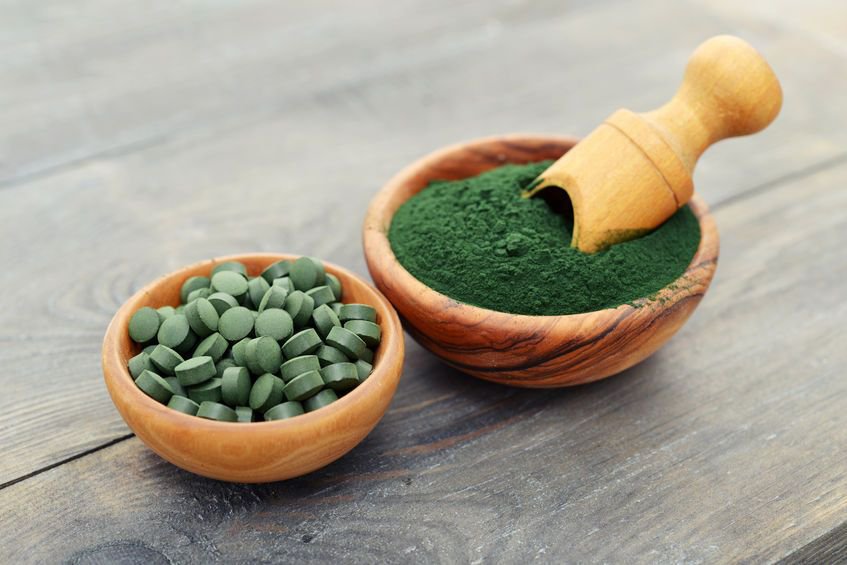 1. Sciencedirect1. Efficient extraction of phycobiliproteins from dry biomass of Spirulina platensis using sodium chloride as extraction enhancer
Food Chemistry 24 November 2022 Volume 406 (Cover date: 16 April 2023) Article 135005
Feng Wang, Xiaolei Yu, Dezhi Zhang
https://www.sciencedirect.com/science/article/pii/S0308814622029673/pdfft?md5=fcb978494aa0ce0859e93f9b03e9617c&pid=1-s2.0-S0308814622029673-main.pdf2. Composition and apparent digestibility coefficients of essential nutrients and energy of cyanobacterium meal produced from Spirulina (Arthrospira platensis) for freshwater-phase Atlantic salmon (Salmo salar L.) pre-smolts
Algal Research 16 February 2023 Volume 70 (Cover date: March 2023) Article 103017
Sean M. TibbettsMargaret J. MacPhersonShane J. J. Patelakis
https://www.sciencedirect.com/science/article/pii/S2211926423000504/pdfft?md5=0cf9f2d4ee85f2accba1e5ffc4451276&pid=1-s2.0-S2211926423000504-main.pdf3. Effects of mechanical cell disruption on the morphology and properties of spirulina-PLA biocomposites
Sustainable Materials and Technologies 22 February 2023 Volume 36 (Cover date: July 2023) Article e00591
Kuotian Liao, Paul Grandgeorge, Eleftheria Roumeli
https://www.sciencedirect.com/science/article/pii/S221499372300026X/pdfft?md5=e20665f8b9c9894e169b1780a7472740&pid=1-s2.0-S221499372300026X-main.pdf4. Protective effect Spirulina against Monosodium glutamate-induced hepatic dysfunction: A biochemical, molecular, and histopathological study
Journal of King Saud University - Science 25 November 2022 Volume 35, Issue 2 (Cover date: February 2023) Article 102464
Saed Ayidh Al, Thobaiti
https://www.sciencedirect.com/science/article/pii/S1018364722006450/pdfft?md5=83109bdc266a06c7aadb9e936a9fd845&pid=1-s2.0-S1018364722006450-main.pdf5. The effect of Spirulina supplementation in ewes’ oxidative status and milk quality
Animal Feed Science and Technology 5 December 2022 Volume 295 (Cover date: January 2023) Article 115544
C. Christodoulou, B. Kotsampasi, E. Tsiplakou
https://www.sciencedirect.com/science/article/pii/S037784012200342X/pdfft?md5=8c9cc7a18025fb379d8d66d75a3e1c79&pid=1-s2.0-S037784012200342X-main.pdf6. Polysaccharides from Spirulina platensis: Extraction methods, structural features and bioactivities diversity
International Journal of Biological Macromolecules 9 January 2023 Volume 231 (Cover date: 15 March 2023) Article 123211
Xiaopeng Ai, Peiling Yu, Xianli Meng
https://www.sciencedirect.com/science/article/pii/S0141813023000855/pdfft?md5=faec58e68f2a53932501fab31b0b31ef&pid=1-s2.0-S0141813023000855-main.pdf7. Improving the growth of Spirulina in CO2 absorption and microalgae conversion (CAMC) system through mixotrophic cultivation: Reveal of metabolomics
Science of The Total Environment 7 November 2022 Volume 858, Part 2 (Cover date: 1 February 2023) Article 159920
Pengcheng Li, Zhan Hu, Chunfeng Song
https://www.sciencedirect.com/science/article/pii/S0048969722070206/pdfft?md5=d181f141a8b2a46864146a791001f994&pid=1-s2.0-S0048969722070206-main.pdf8. Interfacial and rheological investigation of enhanced oil recovery agents derived from Spirulina biomass
Fuel 14 February 2023 Volume 342 (Cover date: 15 June 2023) Article 127728
Nicholas A. Baudoin, Peter F. Schexnayder, William M. Chirdon
https://www.sciencedirect.com/science/article/pii/S0016236123003411/pdfft?md5=c17bd4616a392dc4230c8e5d6e2b246e&pid=1-s2.0-S0016236123003411-main.pdf9. Enhancement of phycocyanin and carbohydrate production from Spirulina platensis growing on tofu wastewater by employing mixotrophic cultivation condition
Biocatalysis and Agricultural Biotechnology 4 January 2023 Volume 47 (Cover date: January 2023) Article 102600
Muhamad Maulana Azimatun Nur, Shelina Dewi RahmawatiIra Nurhayati Djarot
https://www.sciencedirect.com/science/article/pii/S1878818123000014/pdfft?md5=0737ef820b45009fd8a1ba41b3278c7f&pid=1-s2.0-S1878818123000014-main.pdf10. Kinetic study of the combined effect of high pressure and pH-value on Arthrospira Platensis (Spirulina) proteins extraction
Innovative Food Science & Emerging Technologies 6 March 2023 Volume 85 (Cover date: May 2023) Article 103331
Marianna Giannoglou, Varvara Andreou, George Katsaros
https://www.sciencedirect.com/science/article/pii/S1466856423000656/pdfft?md5=00a31f0e0a747506d12025148097386b&pid=1-s2.0-S1466856423000656-main.pdf11. Maillard reaction-based conjugation of Spirulina protein with maltodextrin using wet-heating route and characterisation of conjugates
Food Chemistry 12 November 2022 Volume 406 (Cover date: 16 April 2023) Article 134931
Zijia Zhang, Greg Holden, Benu Adhikari
https://www.sciencedirect.com/science/article/pii/S030881462202893X/pdfft?md5=6c7ad0a1d9cd55a0eb78e9f6bbaf8735&pid=1-s2.0-S030881462202893X-main.pdf12. Encapsulation of Spirulina protein hydrolysates in liposomes: Impact on antioxidant activity and gastrointestinal behavior
Food Chemistry 17 August 2022 Volume 400 (Cover date: 30 January 2023) Article 133973
Maryam Mohammadi, Hamed Hamishehkar, Ali Barri
https://www.sciencedirect.com/science/article/pii/S0308814622019355/pdfft?md5=0e8adb1c8ba2ba0e4894dc59442fd593&pid=1-s2.0-S0308814622019355-main.pdf13. Anti-colon cancer effects of Spirulina polysaccharide and its mechanism based on 3D models
International Journal of Biological Macromolecules 26 December 2022 Volume 228 (Cover date: 15 February 2023) Pages 559-569
Yingfang Lu, Zexin Chen, Riming Huang
https://www.sciencedirect.com/science/article/pii/S0141813022031555/pdfft?md5=b695410d49da4ac4d1e0b3caaa3e86c4&pid=1-s2.0-S0141813022031555-main.pdf14. Single atom Mn anchored on N-doped porous carbon derived from spirulina for catalyzed peroxymonosulfate to degradation of emerging organic pollutants
Journal of Hazardous Materials 30 August 2022 Volume 441 (Cover date: 5 January 2023) Article 129871
Chengyun Zhou, Yuntao Liang, Guangming Zeng
https://www.sciencedirect.com/science/article/pii/S0304389422016648/pdfft?md5=087733c1a1ca30aad14f206e2c3e67c0&pid=1-s2.0-S0304389422016648-main.pdf15. Pickering high internal phase emulsions with excellent UV protection property stabilized by Spirulina protein isolate nanoparticles
Food Hydrocolloids 1 December 2022 Volume 137 (Cover date: April 2023) Article 108369
Jingjing Ding, Yunxing Li, Yajuan Sun
https://www.sciencedirect.com/science/article/pii/S0268005X2200889X/pdfft?md5=d41cedc5b66dbd086f77602ae76de475&pid=1-s2.0-S0268005X2200889X-main.pdf16. Influence of Different Bacteria Species in Chemical Composition and Sensory Properties of Fermented Spirulina
Food Chemistry 24 August 2022 Volume 400 (Cover date: 30 January 2023) Article 133994
Habibe Kurt, Muge Isleten Hosoglu, Yonca Karagul-Yuceer
https://www.sciencedirect.com/science/article/pii/S0308814622019562/pdfft?md5=df158e6170b109c04e3fc7f910d0fbd5&pid=1-s2.0-S0308814622019562-main.pdf

17. Spirulina platensis protein nanoparticle-based bigels: Dual stabilization, phase inversion, and 3D printing
Food Hydrocolloids 18 September 2022 Volume 135 (Cover date: February 2023) Article 108160
Jiaxin Guo, Xinya Gu, Zong Meng
https://www.sciencedirect.com/science/article/pii/S0268005X22006804/pdfft?md5=e5e5aeec89b1be438e17a5a084bd4eaa&pid=1-s2.0-S0268005X22006804-main.pdf18. Investigation of catalytic pyrolysis of spirulina for bio-oil production
Arabian Journal of Chemistry 23 February 2023 Volume 16, Issue 5 (Cover date: May 2023) Article 104691
Raza Hematkhah, Nasrollah Majidian, Mohammad Samipoorgiri
https://www.sciencedirect.com/science/article/pii/S1878535223001533/pdfft?md5=60533400452715c2ee1b1c4d4c6c7716&pid=1-s2.0-S1878535223001533-main.pdf19. Extraction of Arthrospira platensis (Spirulina) proteins via Osborne sequential procedure: Structural and functional characterizations
Journal of Food Composition and Analysis 18 October 2022 Volume 115 (Cover date: January 2023) Article 104984
Sonda Benelhadj, Sabrine Douiri, Dorra Ghorbel
https://www.sciencedirect.com/science/article/pii/S0889157522006020/pdfft?md5=88f27662391ad6f4caac9e07a3fabbde&pid=1-s2.0-S0889157522006020-main.pdf20. Spirulina application in food packaging: Gaps of knowledge and future trends
Trends in Food Science & Technology 7 February 2023 Volume 133 (Cover date: March 2023) Pages 138-147
Monica Masako Nakamoto, Marcelo Assis, Anna Rafaela Cavalcante Braga
https://www.sciencedirect.com/science/article/pii/S0924224423000523/pdfft?md5=4136aa653b808e436707a28af55afd43&pid=1-s2.0-S0924224423000523-main.pdf

21. Sequential pyrolysis of spirulina and sawdust: Interactions of volatiles from upper-bed feedstock to lower-bed biochar
Journal of Environmental Chemical Engineering 1 March 2023 Volume 11, Issue 2 (Cover date: April 2023) Article 109603
Jingyi Liang, Chao Li, Xun Hu
https://www.sciencedirect.com/science/article/pii/S2213343723003421/pdfft?md5=c5fb3cbb04b1667499180429e170b072&pid=1-s2.0-S2213343723003421-main.pdf22. Microalgae play a structuring role in food: Effect of spirulina platensis on the rheological, gelling characteristics, and mechanical properties of soy protein isolate hydrogel
Food Hydrocolloids 20 October 2022 Volume 136, Part A (Cover date: March 2023) Article 108244
Mengwei Wang, Zihao Yin, Mingyong Zeng
https://www.sciencedirect.com/science/article/pii/S0268005X22007640/pdfft?md5=f7daf881488252efc6098a5dfe6cd68d&pid=1-s2.0-S0268005X22007640-main.pdf

23. Chronic intake of an enriched diet with spirulina (Arthrospira maxima) alleviates the embryotoxic effects produced by realistic concentrations of tetracycline in Danio rerio
Science of The Total Environment 8 November 2022 Volume 859, Part 1 (Cover date: 10 February 2023) Article 159731
Paulina Tenorio-Chávez, Gustavo Axel Elizalde-Velázquez, María Dolores Hernández-Navarro
https://www.sciencedirect.com/science/article/pii/S0048969722068310/pdfft?md5=7e041471a62c837b186df41ae7b7801d&pid=1-s2.0-S0048969722068310-main.pdf24. A novel atropine electrochemical sensor based on silver nano particle-coated Spirulina platensis multicellular blue-green microalga
Chemosphere 20 February 2023Volume 324 (Cover date: May 2023) Article 138180
Fuad Ameen, Yasamin Hamidian, Raha Orfali
https://www.sciencedirect.com/science/article/pii/S0045653523004472/pdfft?md5=da354936e56eab26fa13d37514073cfa&pid=1-s2.0-S0045653523004472-main.pdf

25. Effect of hot water extracts of Arthrospira maxima (spirulina) against respiratory syncytial virus
Phytomedicine 17 December 2022 Volume 110 (Cover date: February 2023) Article 154611
Wei Chen, Yi-Hsiang Chen, Shin-Ru Shih
https://www.sciencedirect.com/science/article/pii/S0944711322006997/pdfft?md5=288286cc0bbe16511e496844593967ae&pid=1-s2.0-S0944711322006997-main.pdf26. Photochromic biodegradable film based on polyvinyl alcohol modified with silver chloride nanoparticles and spirulina; investigation of physicochemical, antimicrobial and optical properties
Food Chemistry 13 January 2023 Volume 411 (Cover date: 15 June 2023) Article 135459
Aref Erfani, Mir Khalil Pirouzifard, Sajad Pirsa
https://www.sciencedirect.com/science/article/pii/S0308814623000754/pdfft?md5=da55f2454b2959e498c73d8e920af19b&pid=1-s2.0-S0308814623000754-main.pdf27. Nanoliposomal peptides derived from Spirulina platensis protein accelerate full-thickness wound healing
International Journal of Pharmaceutics 28 November 2022 Volume 630 (Cover date: 5 January 2023) Article 122457
Alireza Ebrahimi, Mohammad Reza Farahpour, Hamed Hamishehkar
https://www.sciencedirect.com/science/article/pii/S0378517322010122/pdfft?md5=b8321a1a7ca50a23bbab076ee3b3275f&pid=1-s2.0-S0378517322010122-main.pdf28. Dynamic anti-counterfeiting and reversible multi-level encryption-decryption based on spirulina derived pH-responsive dual-emissive carbon dots
Journal of Luminescence 20 January 2023 Volume 257 (Cover date: May 2023) Article 119727
Lina Zhang, Yuli Wang, Jun Xu
https://www.sciencedirect.com/science/article/pii/S0022231323000601/pdfft?md5=4da83411f7ecc7c5ce40804264a1b926&pid=1-s2.0-S0022231323000601-main.pdf29. Effects of pressurized liquid extraction with dimethyl sulfoxide on the recovery of carotenoids and other dietary valuable compounds from the microalgae Spirulina, Chlorella and Phaeodactylum tricornutum
Food Chemistry 8 November 2022 Volume 405, Part B (Cover date: 30 March 2023) Article 134885
Min Wang, Ángeles Morón-Ortiz, Francisco J. Barba
https://www.sciencedirect.com/science/article/pii/S0308814622028473/pdfft?md5=4061b4e7c757a19c4794fde1f0d2db13&pid=1-s2.0-S0308814622028473-main.pdf30. Microwave-assisted two-stage hydrothermal liquefaction of Spirulina to produce high-quality bio-oil with low-carbon ketones
Journal of Analytical and Applied Pyrolysis Available online 16 March 2023 In press, journal pre-proof Article 105955
Xinru Ma, Zhaoying Li, Jinhu Wu
https://www.sciencedirect.com/science/article/pii/S0165237023000992/pdfft?md5=35b992627d0c6e9bfb432a29528ce741&pid=1-s2.0-S0165237023000992-main.pdf31. The impact of liquid-pressurized extracts of Spirulina, Chlorella and Phaedactylum tricornutum on in vitro antioxidant, antiinflammatory and bacterial growth effects and gut microbiota modulation
Food Chemistry 5 September 2022 Volume 401 (Cover date: 1 February 2023) Article 134083
Jianjun Zhou, Min Wang, Francisco J. Barba
https://www.sciencedirect.com/science/article/pii/S0308814622020453/pdfft?md5=a2d4fee9252bbde41ae70294a00a2138&pid=1-s2.0-S0308814622020453-main.pdf

32. Spirulina platensis extract improves the production and defenses of the common bean grown in a heavy metals-contaminated saline soil
Journal of Environmental Sciences 20 September 2022 Volume 129 (Cover date: July 2023) Pages 240-257
Mostafa M. Rady, Ahmed S. Elrys, El-Sayed M. Desoky
https://www.sciencedirect.com/science/article/pii/S1001074222004491/pdfft?md5=39a8c3b278f17bb762290f727583eb8e&pid=1-s2.0-S1001074222004491-main.pdf33. Spirulina microalgae blend with biohydrogen and nanocatalyst TiO2 and Ce2O3 as step towards emission reduction: Promoter or inhibitor
Fuel 25 November 2022 Volume 334, Part 2 (Cover date: 15 February 2023) Article 126791
Rajasree Shanmuganathan, Nguyen Thuy Lan Chi, T. R. Praveenkumar
https://www.sciencedirect.com/science/article/pii/S0016236122036158/pdfft?md5=bd57239c67a54b35249c1550082d9853&pid=1-s2.0-S0016236122036158-main.pdf34. The different toxicological effects and removal efficiencies of norfloxacin and sulfadiazine in culturing Arthrospira (Spirulina) platensis
Ecotoxicology and Environmental Safety 31 December 2022 Volume 250 (Cover date: 15 January 2023) Article 114468
Xiaohua Jiang, Dabin Wang, Fengmin Li
https://www.sciencedirect.com/science/article/pii/S0147651322013082/pdfft?md5=38b5d18666d7e098289b5de29c799ae3&pid=1-s2.0-S0147651322013082-main.pdf35. A synthetic antioxidant molecule, GP13 derived from cysteine desulfurase of spirulina, Arthrospira platensis exhibited anti-diabetic activity on L6 rat skeletal muscle cells through GLUT-4 pathway
Journal of King Saud University - Science 21 November 2022 Volume 35, Issue 2 (Cover date: February 2023) Article 102450
Purabi Sarkar, Stefi V. Raju, Jesu Arockiaraj
https://www.sciencedirect.com/science/article/pii/S1018364722006310/pdfft?md5=eac77dbd507826e37c9a7ed89baef481&pid=1-s2.0-S1018364722006310-main.pdf	2. Springer1. Comparison of antioxidant activity in various spirulina containing products and factors affecting it
Agnese Stunda-Zujeva, Megija Berele, Anna Lece, Andrejs Šķesters in Scientific Reports (2023)
https://link.springer.com/content/pdf/10.1038%2Fs41598-023-31732-3.pdf?pdf=core2. The Biochemical Effects of Silver Nanops and Spirulina Extract on Experimentally Induced Prostatic Cancer in Rats
Afaf D. Abd El-Magid, Omnia M. AbdEl-Hamid… in Biological Trace Element Research (2023)
https://link.springer.com/content/pdf/10.1007%2Fs12011-022-03298-0.pdf?pdf=core3. The mitigating effect of Spirulina (Arthrospira platensis) on the hemotoxicity of gibberellic acid on juvenile tilapia (Oreochromis niloticus)
Alaa El-Din H. Sayed, Mohamed Hamed… in Environmental Science and Pollution Reseach (2023)
https://link.springer.com/content/pdf/10.1007%2Fs11356-022-23844-6.pdf?pdf=core4. Biosorption of metronidazole using Spirulina platensis microalgae: process modeling, kinetic, thermodynamic, and isotherm studies
Zahra Esmaili, Behnam Barikbin, Mahmoud Shams, Hossein Alidadi… in Applied Water Science (2023)
https://link.springer.com/content/pdf/10.1007%2Fs13201-023-01867-9.pdf?pdf=core5. Biotechnological response curve of the cyanobacterium Spirulina subsalsa to light energy gradient
Luigi Pistelli, Angelo Del Mondo… in Biotechnology for Biofuels and Bioproducts (2023)
https://link.springer.com/content/pdf/10.1186%2Fs13068-023-02277-4.pdf?pdf=core6. Evaluating the neuroprotective effect of Spirulina platensis–loaded niosomes against Alzheimer’s disease induced in rats
Asmaa K. Abdelghany, Amr Gamal… in Drug Delivery and Translational Research (2023)
https://link.springer.com/content/pdf/10.1007%2Fs13346-023-01301-2.pdf?pdf=core7. An experimental investigation on the effects of magnesia and alumina nano additives on the exhaust emissions and performance of CI engine using spirulina microalgae biodiesel
Suravarapu Charan Kumar, Amit Kumar Thakur… in Environmental Science and Pollution Reseach (2023)
https://link.springer.com/content/pdf/10.1007%2Fs11356-022-24733-8.pdf?pdf=core8. Optimized culture conditions facilitate the estrone biodegradation ability and laccase activity of Spirulina CPCC-695
Neha Sami, Tasneem Fatma in Biodegradation (2023)
https://link.springer.com/content/pdf/10.1007%2Fs10532-022-10005-2.pdf?pdf=core9. Comparing the toxicity of tungsten and vanadium oxide nanops on Spirulina platensis
Akbar Padash, Rasoul Heydarnajad Giglou… in Environmental Science and Pollution Reseach (2023)
https://link.springer.com/content/pdf/10.1007%2Fs11356-023-25461-3.pdf?pdf=core10. Spirulina carbon dots: a promising biomaterial for photocatalytic textile industry Reactive Red M8B dye degradation
Kowsalya Palanimuthu, UmaBharathi Subbiah… in Environmental Science and Pollution Reseach (2023)
https://link.springer.com/content/pdf/10.1007%2Fs11356-023-25987-6.pdf?pdf=core11. Sodium Bicarbonate (NaHCO3) Increases Growth, Protein and Photosynthetic Pigments Production and Alters Carbohydrate Production of Spirulina platensis
Pierre Fils Rodrigue Magwell, Kennedy Tchoffo Djoudjeu… in Current Microbiology (2023)
https://link.springer.com/content/pdf/10.1007%2Fs00284-022-03165-0.pdf?pdf=core12. Microalgal bioactive metabolites as promising implements in nutraceuticals and pharmaceuticals: inspiring therapy for health benefits
Manpreet Kaur, Surekha Bhatia, Urmila Gupta, Eric Decker… in Phytochemistry Reviews (2023)
https://link.springer.com/content/pdf/10.1007%2Fs11101-022-09848-7.pdf?pdf=core  	                      	  Nguồn: Cục Thông tin khoa học và công nghệ quốc gia